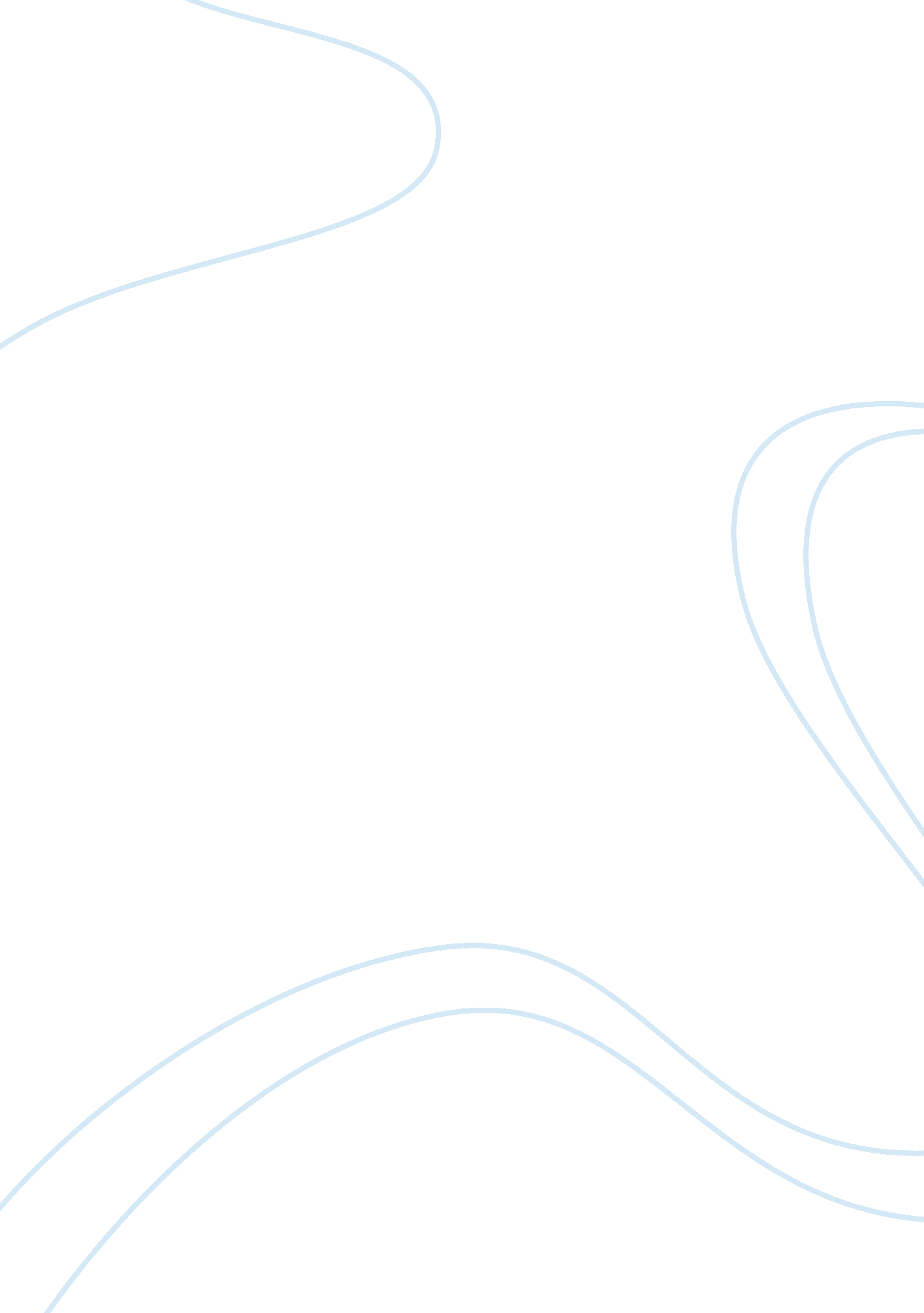 Comparing and contrasting men and womenSociology, Women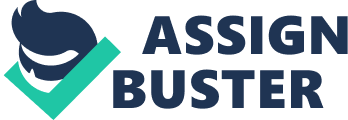 MEN AND WOMEN In terms of aesthetics, men and women think very different about their prescriptive towards men and women. Both seem to think differently from one another because men and women are very different from each other. As far as history can go there has been a battle of the sexes going on. Men and women have always interchanged from the bottom of the pyramid to the top. But like always men seem to be on the top. Since men are always at the top level it seems to me that women have to exert themselves to various limits to get noticed but while still keeping a humble mind. This is why women look at themselves for so long in the mirror as well some men do. The studies of beauty in some cases, are much more important to both men and women, but sometimes are afraid to feel a little too cocky about them. A common phrase women use is, “ Boys will be boys”. The reason why it’s used like this is because girls are really distinctive from boys, as well as boys to girls. There are a myriad of reasons why women are the way they are, and a countless reason why men are the way they are. Men, in fact, will always have it easy and pay less attention to women when women most need attention from men. Oppose to woman, who have concerns about what she will wear, or do her hair, but in the end have no complements from men. In the essay written by Dave Barry, he states, “ Men don’t even notice 97 percent of the beauty efforts you make anyway” (Barry 370). I feel like some men don’t take the time to observe a woman’s efforts; instead they stare and have less of a clue of what to say, and move on. Women, most likely would want to be complemented to satisfy themselves with the effort they have done. Susan Sontag uses a perfect example in her essay and states, “ To be called beautiful is thought to name something essential to women’s character and concerns” (Sontag 644). It would be more meaningful to women if they were called beautiful every day, to let go of the low self-esteem. Let’s talk about why men are the way they are. I believethat some men are the way they are because they are desperate for a women or sex. Men should feel embarrassed of themselves because it does affect women to see men’s actions be such a routine. Men usually get frustrated when they don’t see things the way they want to, and girls pretty much like it because they get the sense that men are filling their part in caring just a bit. Yet, women don’t get pleased easily. When Elrenreich compares their differences, she states, “ As a general rule, women get irritated: men get mad” (Elrenreich 218). I think what she refers to is that some men sometimes decide to take the lead and play immature, while women have to sit there and support them. This is because women show their way ofrespecttowards men, unlike men who rule themselves and care less about what a women feels. Women instead use their parents’ strategy and respect men by not getting mad, albeit some men do, and some men don’t. Men do not alwaysstressto keep their physical appearance like women do, but instead they try to see themselves as “ kings of the world”. For thus say, men think that they can get any women in the world, when women are struggling and are much more classy to say they can have a man in better phrasing then men do. In the essay, What I’ve Learned From Men, by Elenreich, she explains how women are so much respectful than men and states, “ The attraction of the “ tough guy” is that he has- or at least seems to have- what most of us lack and that is an aura of power and control” (Elenreich 217). Men and women are so opposites from each other when it comes to confidence. Men feel like they know it all, when women feel a lack of confidence. Women sometimes try to use different personalities depending on who these men are. I feel when women want attention; they’ll get it, if only they try to be someone else, and Berry makes a clear statement about being out of character, and says, “ The problem, of corse, is that we are not the authors of ourselves” (Berry 9). This is why women sometimes try too hard in using their beauty and knowledge, because some men just play hard to get. Whether men and women argue about their differences and similarities, I feel like there will never be an end to the battle of the sexes. Each individual has different opinions of who’s right or wrong, but no one has the right to state that they are correct because nobody is perfect. Both men and women have their good side about their beauty, and that is what makes someone unique, special, and memorable. The best for men and women is to be themselves in respect to their aesthetics and the beauty that was blessedly given to both sexes. 